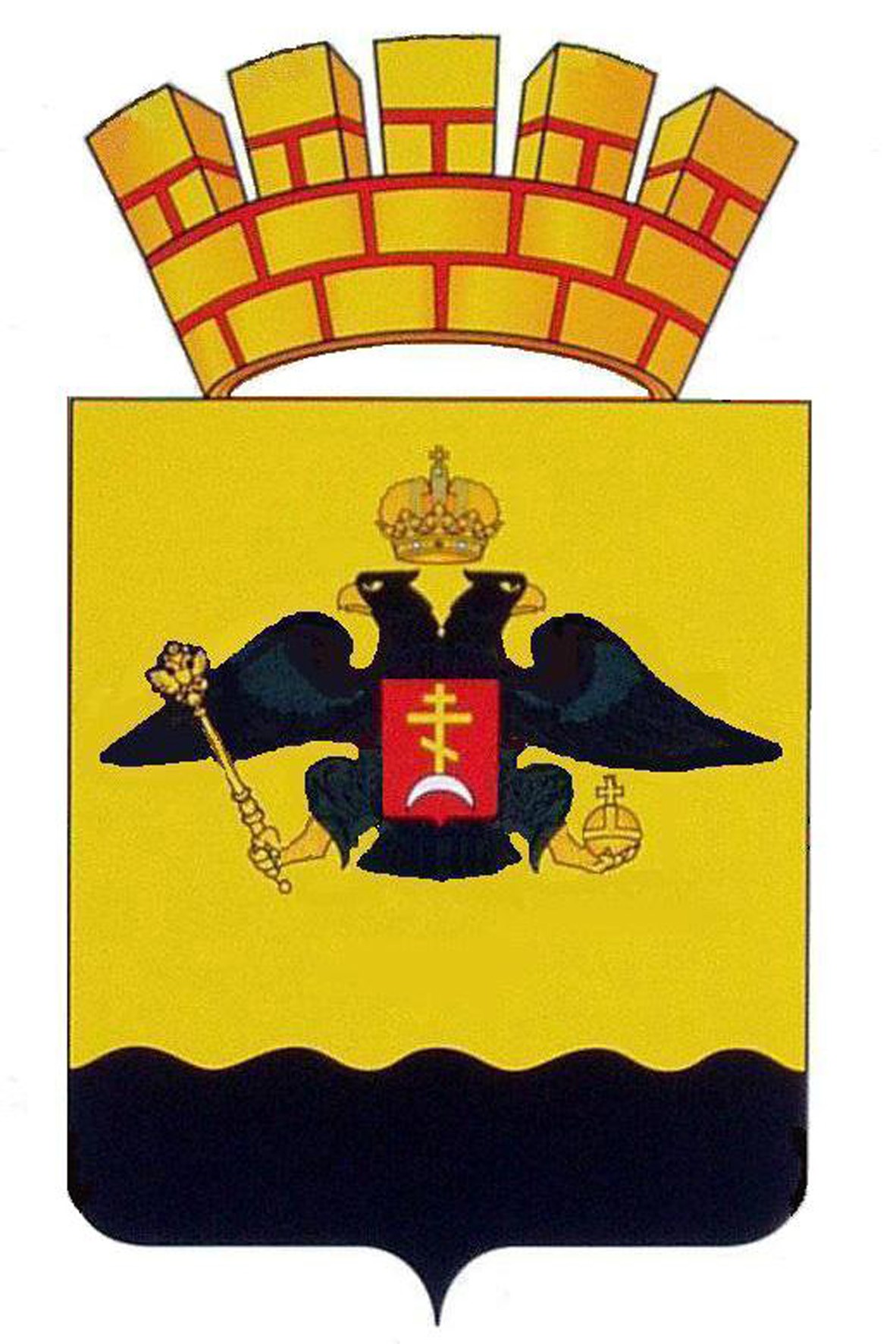 РЕШЕНИЕГОРОДСКОЙ ДУМЫ МУНИЦИПАЛЬНОГО ОБРАЗОВАНИЯГОРОД  НОВОРОССИЙСК от 29 октября 2018 года                                                                                 № 343 г. НовороссийскВ соответствии с законом Краснодарского края                                            от 14 декабря 2006 года № 1144-КЗ «О наделении органов местного самоуправления муниципальных образований Краснодарского края отдельными государственными полномочиями по образованию и организации деятельности административных комиссий» и Уставом муниципального образования город Новороссийск, городская Дума решила:1. Досрочно прекратить полномочия членов административных комиссий при администрациях внутригородских районов муниципального образования город Новороссийск на основании подачи письменных заявлений, а также в связи со смертью:1.1. При администрации Центрального внутригородского района муниципального образования город Новороссийск:1.1.1. Павлова Александра Ивановича;1.1.2. Шеповаловой Ирины Георгиевны.2. Внести изменения в решение городской Думы от 22 марта 2016 года № 66 «Об образовании административных комиссий при администрации муниципального образования город Новороссийск, при администрациях внутригородских районов и сельских округов города Новороссийска»: 2.1. Утвердить состав административной комиссии при администрации Центрального внутригородского района муниципального образования город Новороссийск в новой редакции (прилагается).3. Контроль за выполнением настоящего решения возложить на председателя постоянного комитета городской Думы муниципального образования город Новороссийск по законности, правопорядку и правовой защите граждан А.П. Антонова и заместителя главы муниципального образования город Новороссийск А.В. Служалого.4. Настоящее решение вступает в силу со дня его официального опубликования.И.о. главы муниципального                                 Председатель городской Думы образования город Новороссийск                     ______________С.В. Калинина                            ______________А.В. ШаталовСОСТАВадминистративной комиссии при администрации Центрального внутригородского района муниципального образования город Новороссийск                                                              Члены комиссии:И.о. начальника управления контроля городского хозяйства         	                                А.Г. ОльшанскийО внесении изменений в решение городской Думы                               от 22 марта 2016 года № 66 «Об образовании административных комиссий при администрации муниципального образования город Новороссийск, при администрациях внутригородских районов и сельских округов города Новороссийска»Приложение УТВЕРЖДЕНОрешением городской Думы муниципального образования город Новороссийскот 29 октября 2018 года № 343Рашковецкая	-Наталья Владимировнаглава администрации Центрального внутригородского района муниципального образования город Новороссийск, председатель комиссии;Крупенина	-Олеся Александровназаместитель главы, начальник отдела жилищно-коммунального хозяйства и благоустройства администрации Центрального внутригородского района муниципального образования город Новороссийск, заместитель председателя комиссии;Ванян  	-Артур Давидовичглавный специалист (секретарь административной комиссии) отдела ЖКХ и благоустройства  администрации Центрального внутригородского района муниципального образования город Новороссийск, ответственный секретарь комиссии;Макаров 		-Александр Анатольевичглавный специалист отдела по ЖКХ и благоустройству  администрации Центрального внутригородского района муниципального образования город Новороссийск;главный специалист отдела по ЖКХ и благоустройству  администрации Центрального внутригородского района муниципального образования город Новороссийск;Кононенко  	-Виктория МаксимовнаКононенко  	-Виктория Максимовнаглавный специалист по юридическим вопросам и кадрам администрации Центрального внутригородского района муниципального образования город Новороссийск.